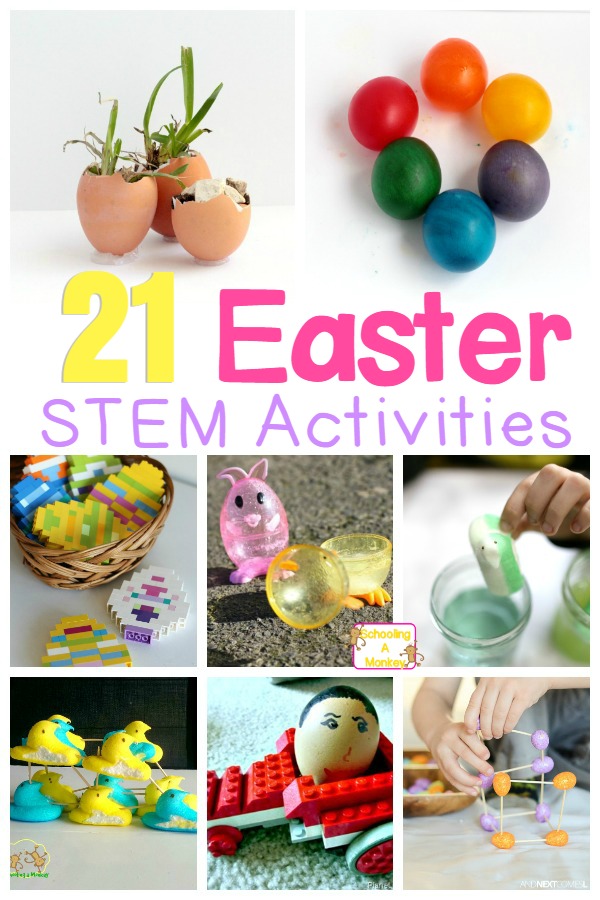 Easter is an exciting time for most kids. Capture this excitement and boost STEM skills with these Easter STEM activities!Easter is an amazing time for STEM and science lovers because there are so many ways to learn with eggs, candy, and Peeps! Kids of all ages will adore these Easter STEAM activities perfect for home, the classroom, or homeschool activities!Related: Peeps STEM and Science Activities 21 Exciting Hands-On Easter STEAM Activities for KidsKids will love these adorable Easter STEAM activities!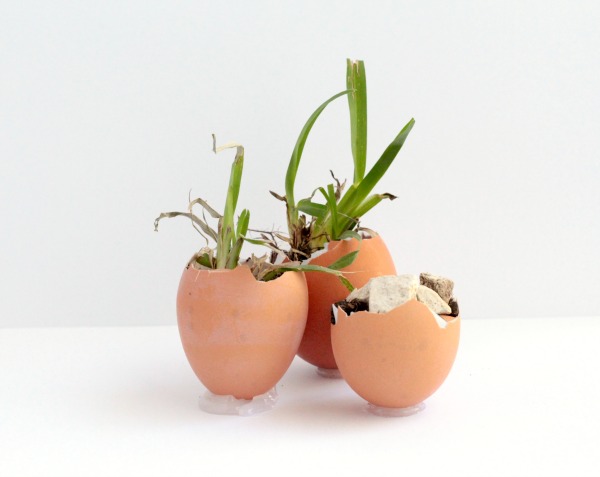 Egg Drop STEM Challenge from Schooling a MonkeyEgg Shell Gardens from Schooling a MonkeyPeeps STEM Activities from Schooling a MonkeyPeeps Engineering Challenges from Schooling a Monkey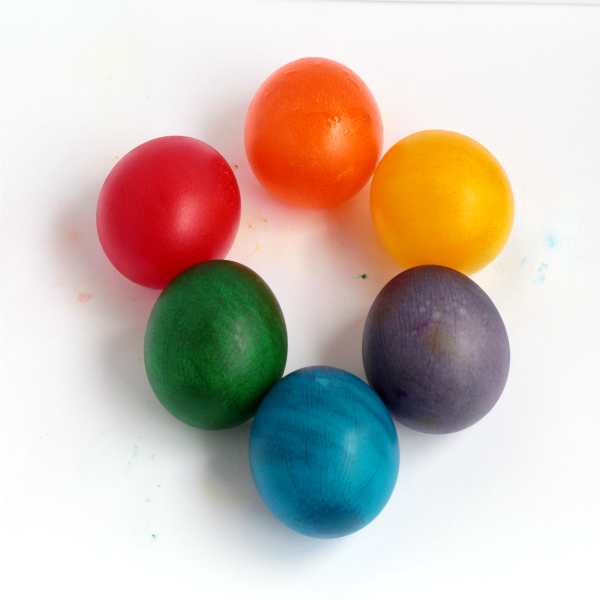 Peeps Science Experiments from Schooling a MonkeySoap-Powered Peeps Boat from Schooling a MonkeyPeeps Boat Building Challenge from Schooling a MonkeyPeeps Density Experiment from Schooling a MonkeyRubber Egg Rainbow from Schooling a Monkey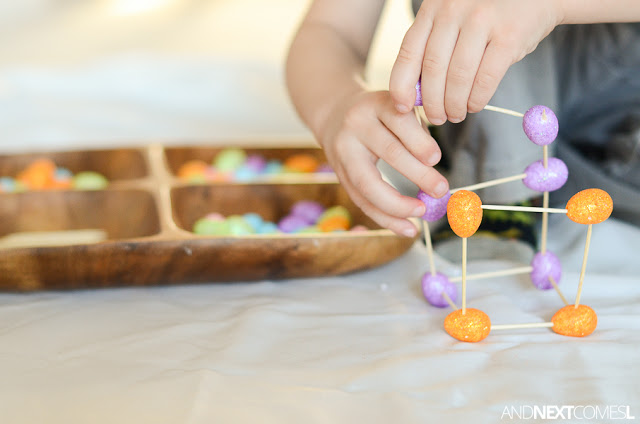 LEGO Egg Racers from Planet SmartyEgg STEM Investigation from Little Bins for Little HandsJellybean STEM Structures from And Next Comes LEgg Shell Tinker Tray from Lemon Lime Adventures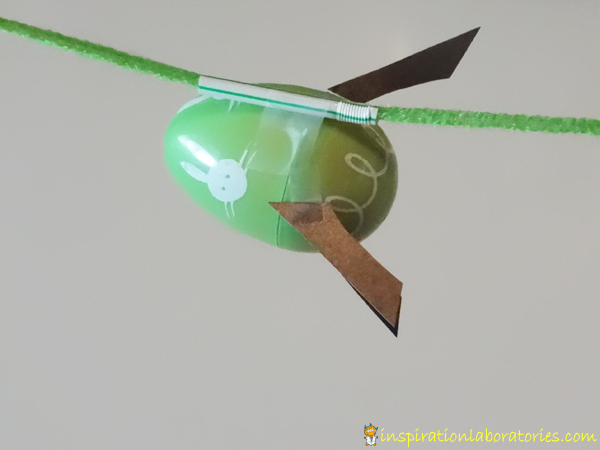 Easter Tinker Basket from Little Bins for Little HandsLEGO Easter Eggs from Little Bins for Little HandsSupport the Peeps STEM Challenge from Little Bins for Little HandsEaster Egg Rockets from Inspiration Laboratories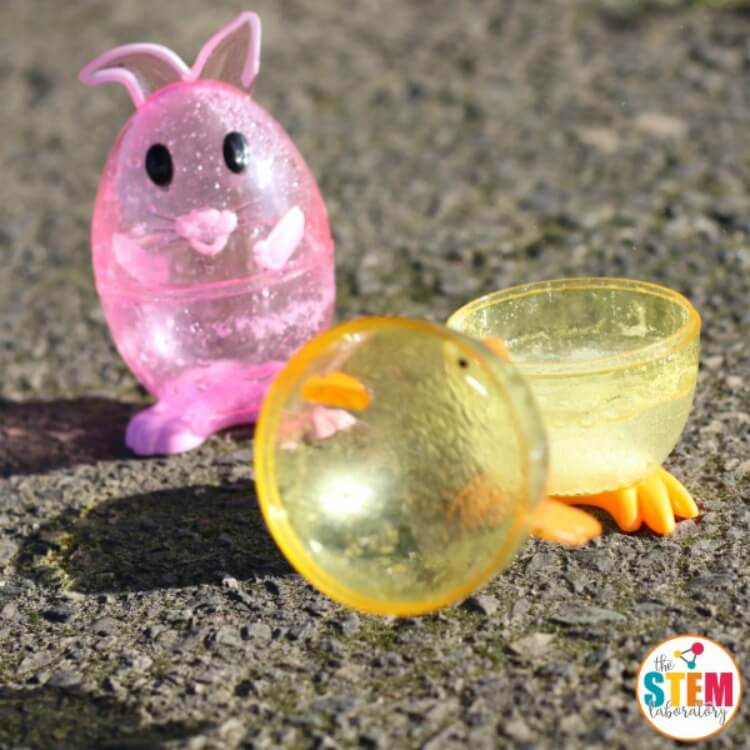 Peeps Catapult from Playdough to PlatoExploding Easter Egg Rockets from The STEM LaboratoryDissolving Peeps from Lemon Lime AdventuresMaking Eggs Grow and Shrink from Science Sparks